ПРИЛОЖЕНИЕ № 2к Порядку проведенияитогового собеседованияпо русскому языкуна территории Самарской областиБланк итогового собеседования по русскому языку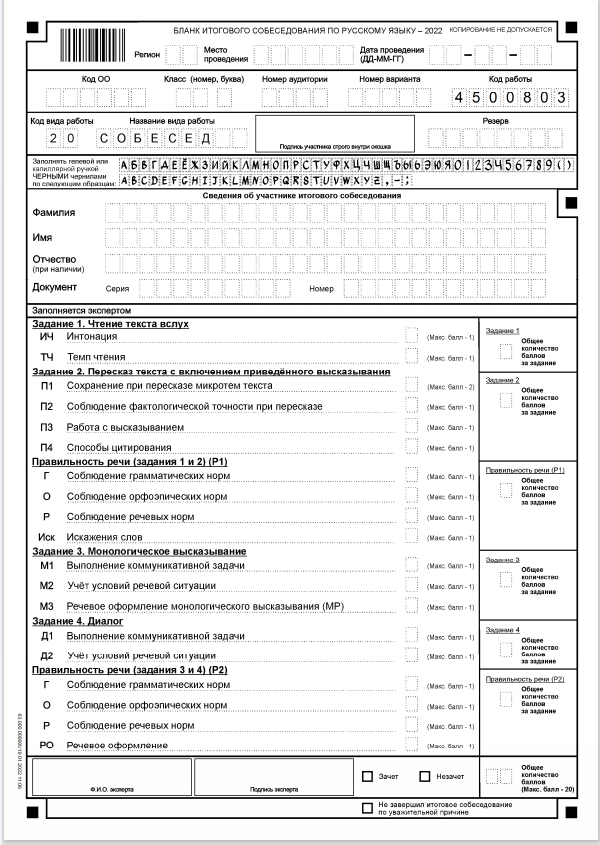 ПРИЛОЖЕНИЕ № 3к Порядку проведенияитогового собеседованияпо русскому языкуна территории Самарской областиСписки участников итогового собеседованияИтоговое собеседование по русскому языку     Дата  _______________Ведомость учета проведения итогового собеседования в аудитории
Предмет __________________________     Дата  _______________Акт о досрочном завершении итогового собеседования 
по русскому языку по уважительным причинам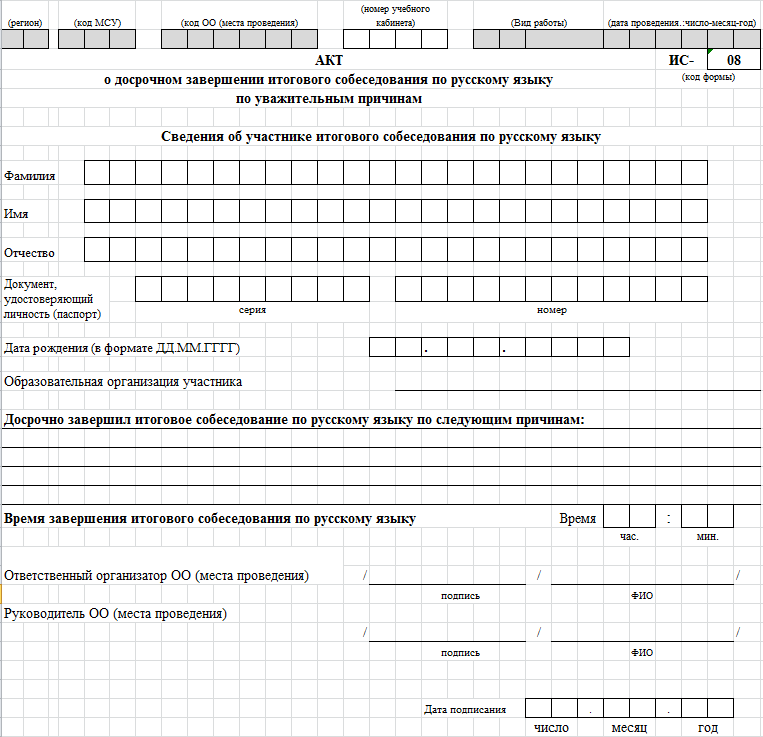 Заявление на повторную проверку 
аудиозаписи устного ответа участника комиссиейфамилияимяотчествообучающийся/экстерн________________________________________________________			 		наименование образовательной организациипрошу провести повторную проверку сданного мною итогового собеседования по русскому языку, за который получен повторный «незачет».Дополнительно сообщаю, что при проведении итогового собеседования по русскому языку я был распределен в аудиторию. Подпись заявителя   ______________/__________________________(Ф.И.О.) «____» _____________ 20___ г.Сопроводительный бланкТУ: ____________________________Код ОО:________________________Аудитория № ___________________Количество бланков ИС:__________Субъект РФ:Код МСУКод ОО№ п.п.ФИО участникаНомер аудитории/отметка о неявкеСубъект РФ:Код МСУКод ООАудитория№ п.п.ФИО участникаСерия документаНомер документаКлассВремя началаВремя завершенияНе завершил по объективным причинамПодпись участника//ФИО экзаменатора-собеседникаПодписьДатаЗаявлениеЗаявлениеЗаявлениеЗаявлениеЗаявлениеЗаявлениеЗаявлениеЗаявлениеЯ,Контактный телефон()--